целиобщий план ЗАНЯТИЙоценкаОписание видов выполняемых работ4.1.  Подготовка конференцииОписание: формирование и организация работы студенческого оргкомитета по подготовке и проведению. 2 ежегодной конференции молодых исследователей образования EDGeneration, предоставление промежуточного отчета, выступление на конференцииОценивание: участие в работе оргкомитета будет оцениваться на основе опроса однокурсников и сотрудников Института образования, промежуточный отчет оценивается ведущими НИС, выступления оцениваются ведущими НИСМаксимально по данному виду работ можно набрать 20 баллов. Баллы по составляющим не специфируются.4.2. Аудиторная работаОписание: посещение НИС и отчет о ходе работы над ВКР, + в течение семестра: не менее 3 отчетов о посещении внутреннего или внешнего семинара Института образования (резюме прослушанных выступлений, основные выводы, комментарии)Оценивание: Предоставление не менее 3 отчетов о посещении семинаров ИнОБра (в свободной форме), предоставление отчетов об индивидуальной работе над ВКР. 4.3. Выполнение заданийОписание задачи: рецензирование синопсиса однокурсника в соответствии с критериями ВКР, изложенными в Правилах защиты КР и ВКР программы ДОП; выполнение индивидуального задания на одном из аудиторных занятийОценивание: предоставление письменной рецензии на синопсис однокурсника, успешное выполнение индивидуального задания. 4.4. СинопсисОписание: Под синопсисом понимается развернутый план-конспект ВКР, в обязательном порядке включающий в себя следующие разделы: практическая и теоретическая проблема работы (кому и почему это нужно? зачем это исследовать?): исследовательский вопрос работы (что нужно узнать? спроектировать?) дизайн работы (какие данные уже есть и какие будут собираться? какими методами данные будут анализироваться?), теоретическая рамка работы (какие концепции будут использоваться в анализе?), предварительный список литературы. Объем синопсиса: не менее 1000 слов. Текст синопсиса представляется через систему LMS.Оценивание: Оценка за синопсис выставляется по совокупности оценки за текст (10 баллов) и результатов публичной защиты (10 баллов). Текст оценивается преподавателями, ведущими НИС. Защита - смешанной комиссией с участием студентов ИПО. При оценивании текста и на публичной защите предъявляются следующие основные критерии:  ясная структура работы; качество и полнота собранных данных и/ или привлеченного теоретического материала; убедительность изложения; соответствие нормам академического стиля. 4.5. Предзащита ВКРОписание: Черновик ВКР включает в себя следующие элементы: титульный лист, оглавление работы, введение, текст 1 главы работы, план  следующих глав работы и заключения, приложения (если есть) список литературы.Оценивание: Предзащита ВКР проходит на последней неделе марта. Не позднее, чем за три дня до предзащиты в LMS представляется текст черновика ВКР. Объем черновика - не менее 2500 слов. Оценка по предзащите выставляется по совокупности оценки за текст (15 баллов) и результатов публичной защиты (15 баллов). Текст оценивается преподавателями, ведущими НИС. Защита - смешанной комиссией с участием приглашенных экспертов. При оценивании текста и на публичной защите предъявляются следующие основные критерии: ясная структура работы; качество и полнота собранных данных и/ или привлеченного теоретического материала; убедительность изложения; соответствие нормам академического стиля.ВНИМАНИЕ! Студенты, не представившие черновик ВКР и не прошедшие предзащиту ВКР не будут допущены к защите ВКР и, соответственно, не получат диплом. 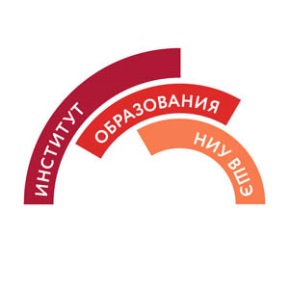 Институт образования НИУ ВШЭ НАУЧНО-ИССЛЕДОВАТЕЛЬСКИЙ СЕМИНАР ПРОГРАММЫ ДОКАЗАТЕЛЬНАЯ ОБРАЗОВАТЕЛЬНАЯ ПОЛИТИКА(2 курс. 5-7 модули)ПЕТР сАФРОНОВ, АННА ПАУКОВА, МИЛАНА ХАЧАТУРОВАЦель для аудиторииЧем проверяется Научиться представлять результаты своей работы в разных форматах и разной аудиторииконференция, аудиторная работа, выполнение заданий,  синопсис, предзащитаНаучиться формулировать обоснование своей работы и находить для нее адекватную формуконференция, аудиторная работа, выполнение заданий, синопсис, предзащитаРазвить навыки  аргументированной дискуссииконференция, аудиторная работа, выполнение заданий, синопсис, предзащитаДатаТема занятияЧто делатьСентябрь 2016Представление концепции НИС 2 года, обсуждение плана работыНичегоНачало подготовки конференции EDGenerationАудиторная работа+Индивидуальные обсуждение планов ВКРНачало подготовки конференции EDGenerationАудиторная работа+Индивидуальные обсуждение планов ВКРНачало подготовки конференции EDGenerationАудиторная работа+Индивидуальные обсуждение планов ВКРОктябрь 2016Продолжение подготовки конференцииАудиторная работа+Индивидуальные обсуждения ВКРИндивидуальная и коллективная работа в оргкомитетеИндивидуальная работа над синопсисом ВКРПосещение семинаров Института образованияПромежуточный отчет по подготовке конференции EDGenerationПромежуточный отчет по подготовке конференции EDGenerationПрезентация студенческого оргкомитетаНоябрь2016Подготовка конференции, работа над текстами индивидуальных выступлений, аудиторная работаГотовиться к конференцииПосещать семинары Института образования1-2 ДЕКАБРЯ СТУДЕНЧЕСКАЯ КОНФЕРЕНЦИЯ EDGeneration1-2 ДЕКАБРЯ СТУДЕНЧЕСКАЯ КОНФЕРЕНЦИЯ EDGeneration1-2 ДЕКАБРЯ СТУДЕНЧЕСКАЯ КОНФЕРЕНЦИЯ EDGenerationДекабрь2016Работа над синопсисами, аудиторная работаРабота над ВКР, рецензирование синопсиса однокурсникаПосещение семинаров Института образования20 ДЕКАБРЯ ЗАЩИТА СИНОПСИСА ВКР20 ДЕКАБРЯ ЗАЩИТА СИНОПСИСА ВКРПодготовить презентацию к защитеЯнварь 2017Распределение по группам в зависимости от результатов защиты синопсиса и формата ВКР НичегоРабота по группам с элементами взаимного рецензированияРабота по группам с элементами взаимного рецензированияРефлексия защиты синопсисаРабота по группам с элементами взаимного рецензированияРабота по группам с элементами взаимного рецензированияКомментарии по работам коллегРабота по группам с элементами взаимного рецензированияРабота по группам с элементами взаимного рецензированияРецензияФевраль2017Работа по группамФрагменты текста ВКРМарт 2017Работа по группамФрагменты текста ВКРПРЕДЗАЩИТА ВКРПРЕДЗАЩИТА ВКРПодготовить презентацию к защитеТребованиеТребованиеТребованиеТребованиеТребованиеТребованиеТребованиеТребованиеК-во балловК-во балловК-во балловК-во балловПодготовка конференцииПодготовка конференцииПодготовка конференцииПодготовка конференцииПодготовка конференцииПодготовка конференцииПодготовка конференцииПодготовка конференции20202020Аудиторная работаАудиторная работаАудиторная работаАудиторная работаАудиторная работаАудиторная работаАудиторная работаАудиторная работа20202020Выполнение заданияВыполнение заданияВыполнение заданияВыполнение заданияВыполнение заданияВыполнение заданияВыполнение заданияВыполнение задания10101010Синопсис (текст и защита)Синопсис (текст и защита)Синопсис (текст и защита)Синопсис (текст и защита)Синопсис (текст и защита)Синопсис (текст и защита)Синопсис (текст и защита)Синопсис (текст и защита)20202020Предзащита ВКРПредзащита ВКРПредзащита ВКРПредзащита ВКРПредзащита ВКРПредзащита ВКРПредзащита ВКРПредзащита ВКР30303030Всего максимальноВсего максимальноВсего максимальноВсего максимальноВсего максимальноВсего максимальноВсего максимальноВсего максимально100100100100Баллы91-10081-9071-8061-7051-6041-5031-4031-400-300-300-30Оценка109876544321